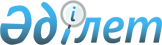 О внесении изменений в решение Катон-Карагайского районного маслихата от 25 декабря 2020 года № 46/400-VI "О бюджете Катон-Карагайского района на 2021-2023 годы"Решение Катон-Карагайского районного маслихата Восточно-Казахстанской области от 17 марта 2021 года № 4/25-VII. Зарегистрировано Департаментом юстиции Восточно-Казахстанской области 7 апреля 2021 года № 8533
      Примечание ИЗПИ.

      В тексте документа сохранена пунктуация и орфография оригинала.
      В соответствии со статьями 106, 109 Бюджетного кодекса Республики Казахстан от 4 декабря 2008 года, подпунктом 1) пункта 1 статьи 6 Закона Республики Казахстан от 23 января 2001 года "О местном государственном управлении и самоуправлении в Республике Казахстан", решением Восточно-Казахстанского областного маслихата от 3 марта 2021 года № 3/13-VII "О внесении изменений и дополнения в решение Восточно-Казахстанского областного маслихата от 14 декабря 2020 года № 44/495-VI "Об областном бюджете на 2021-2023 годы" (зарегистрировано в Реестре государственной регистрации нормативных правовых актов за номером 8424), Катон-Карагайский районный маслихат РЕШИЛ:
      1. Внести в решение Катон-Карагайского районного маслихата от  25 декабря 2020 года № 46/400-VІ "О бюджете Катон-Карагайского района на 2021-2023 годы" (зарегистрировано в Реестре государственной регистрации нормативных правовых актов за номером 8094, опубликовано в Эталонном контрольном банке нормативных правовых актов Республики Казахстан в электронном виде 5 января 2021 года) следующие изменения:
      пункт 1 изложить в следующей редакции:
      "1. Утвердить бюджет Катон-Карагайского района на 2021-2023 годы согласно приложениям 1, 2 и 3 соответственно, в том числе на 2021 год в следующих объемах:
      1) доходы – 8 533 147,5 тысяч тенге, в том числе:
      налоговые поступления – 812 021,0 тысяч тенге;
      неналоговые поступления – 6 677,0 тысяч тенге;
      поступления от продажи основного капитала – 9 619,0 тысяч тенге;
      поступления трансфертов – 7 704 830,5 тысяч тенге;
      2) затраты – 8 636 844,4 тысяч тенге;
      3) чистое бюджетное кредитование – 192 909,0 тысяч тенге, в том числе:
      бюджетные кредиты – 240 652,0 тысяч тенге;
      погашение бюджетных кредитов – 47 743,0 тысяч тенге;
      4) сальдо по операциям с финансовыми активами – 0,0 тысяч тенге, в том числе: 
      приобретение финансовых активов – 0,0 тысяч тенге;
      поступления от продажи финансовых активов государства – 0,0 тысяч тенге;
      5) дефицит (профицит) бюджета – - 296 605,9 тысяч тенге;
      6) финансирование дефицита (использование профицита) бюджета – 296 605,9 тысяч тенге:
      поступление займов – 240 652,0 тысяч тенге;
      погашение займов – 47 743,0 тысяч тенге;
      используемые остатки бюджетных средств – 103 696,9 тысяч тенге.". 
      Приложения 1, 4, 5, 6 утвержденное решением районного маслихата, изложить в следующей редакции согласно приложениям 1, 2, 3, 4 к настоящему решению.
      2. Настоящее решение вводится в действие с 1 января 2021 года. Бюджет Катон-Карагайского района на 2021 год Перечень бюджетных программ на 2021 год, финансируемых из местного бюджета Целевые текущие трансферты и трансферты на развитие поступившие из областного бюджета на 2021 год Целевые текущие трансферты и трансферты на развитие поступившие  из республиканского бюджета на 2021 год
					© 2012. РГП на ПХВ «Институт законодательства и правовой информации Республики Казахстан» Министерства юстиции Республики Казахстан
				
      Председатель сессии 

С. Амисолтанова

      Секретарь маслихата

Д. Бралинов
Приложение 1 
к решению Катон-Карагайский 
районный маслихат 
от 17 марта 2021 года 
№ 4/25-VIIПриложение 1 
к решению Катон-Карагайского 
районного маслихата 
от 25 декабря 2020 года 
№ 46/400-VI
Категория
Категория
Категория
Категория
Всего доходы (тысяч тенге)
Класс
Класс
Класс
Всего доходы (тысяч тенге)
Подкласс
Подкласс
Всего доходы (тысяч тенге)
Наименование
Всего доходы (тысяч тенге)
1
2
3
4
5
І.Доходы
8533147,5
1
Налоговые поступления 
812021,0
01
Подоходный налог 
408384,0
1
Корпоративный подоходный налог
21030,0
2
Индивидуальный подоходный налог
387354,0
03
Социальный налог
329148,0
1
Социальный налог
329148,0
04
Налоги на собственность
39817,0
1
Налоги на имущество
39817,0
05
Внутренние налоги на товары, работы и услуги
29172,0
2
Акцизы
2006,0
3
Поступления за использование природных и других ресурсов
20000,0
4
Сборы за ведение предпринимательской и профессиональной деятельности
7166,0
08
Обязательные платежи, взимаемые за совершение юридически значимых действий и (или) выдачу документов уполномоченными на то государственными органами или должностными лицами
5500,0
1
Государственная пошлина
5500,0
2
Неналоговые поступления
6677,0
01
Доходы от государственной собственности
272,0
5
Доходы от аренды имущества, находящегося в государственной собственности
215,0
7
Вознаграждения по кредитам, выданным из государственного бюджета
57,0
06
Прочие неналоговые поступления
6405,0
1
Прочие неналоговые поступления
6405,0
3
Поступления от продажи основного капитала
9619,0
01
Продажа государственного имущества, закрепленного за государственными учреждениями
5449,0
1
Продажа государственного имущества, закрепленного за государственными учреждениями
5449,0
03
Продажа земли и нематериальных активов
4170,0
1
Продажа земли 
3938,0
2
Продажа нематериальных активов
232,0
4
Поступления трансфертов
7704830,5
01
Трансферты из нижестоящих органов государственного управления
64,7
3
Трансферты из бюджетов городов районного значения, сел, поселков, сельских округов
64,7
02
Трансферты из вышестоящих органов государственного управления
7704765,8
2
Трансферты из областного бюджета
7704765,8
Функциональная группа
Функциональная группа
Функциональная группа
Функциональная группа
Сумма (тысяч тенге)
Администратор программ
Администратор программ
Администратор программ
Сумма (тысяч тенге)
программа
программа
Сумма (тысяч тенге)
Наименование
Сумма (тысяч тенге)
1
2
3
4
5
II. Затраты
8636844,4
01
Государственные услуги общего характера
352751,9
112
Аппарат маслихата района (города областного значения)
23240,0
001
Услуги по обеспечению деятельности маслихата района (города областного значения)
23040,0
003
Капитальные расходы государственного органа
200,0
122
Аппарат акима района (города областного значения)
156404,0
001
Услуги по обеспечению деятельности акима района (города областного значения)
148253,0
003
Капитальные расходы государственного органа 
8151,0
459
Отдел экономики и финансов района (города областного значения)
65445,0
001
Услуги по реализации государственной политики в области формирования и развития экономической политики, государственного планирования, исполнения бюджета и управления коммунальной собственностью района (города областного значения)
41788,0
003
Проведение оценки имущества в целях налогообложения
1012,0
010
Приватизация, управление коммунальным имуществом, постприватизационная деятельность и регулирование споров, связанных с этим
1420,0
113
Целевые текущие трансферты нижестоящим бюджетам
14903,0
015
Капитальные расходы государственного органа 
6322,0
458
Отдел жилищно-коммунального хозяйства, пассажирского транспорта и автомобильных дорог района (города областного значения)
89689,9
001
Услуги по реализации государственной политики на местном уровне в области жилищно-коммунального хозяйства, пассажирского транспорта и автомобильных дорог
24234,0
113
Целевые текущие трансферты нижестоящим бюджетам
65455,9
493
Отдел предпринимательства, промышленности и туризма района (города областного значения)
17973,0
001
Услуги по реализации государственной политики на местном уровне в области развития предпринимательства, промышленности и туризма
17723,0
003
Капитальные расходы государственного органа
250,0
02
Оборона
46330,0
122
Аппарат акима района (города областного значения)
46330,0
005
Мероприятия в рамках исполнения всеобщей воинской обязанности
12468,0
006
Предупреждение и ликвидация чрезвычайных ситуаций масштаба района (города областного значения)
33862,0
03
Общественный порядок, безопасность, правовая, судебная, уголовно-исполнительная деятельность
1250,0
458
Отдел жилищно-коммунального хозяйства, пассажирского транспорта и автомобильных дорог района (города областного значения)
1250,0
021
Обеспечение безопасности дорожного движения в населенных пунктах
1250,0
06
Социальная помощь и социальное обеспечение
601923,0
451
Отдел занятости и социальных программ района (города областного значения)
601923,0
001
Услуги по реализации государственной политики на местном уровне в области обеспечения занятости и реализации социальных программ для населения
31896,0
002
Программа занятости
136853,0
004
Оказание социальной помощи на приобретение топлива специалистам здравоохранения, образования, социального обеспечения, культуры, спорта и ветеринарии в сельской местности в соответствии с законодательством Республики Казахстан
68678,0
005
Государственная адресная социальная помощь
139858,0
006
Оказание жилищной помощи
1061,0
007
Социальная помощь отдельным категориям нуждающихся граждан по решениям местных представительных органов
41554,0
010
Материальное обеспечение детей-инвалидов, воспитывающихся и обучающихся на дому
1504,0
011
Оплата услуг по зачислению, выплате и доставке пособий и других социальных выплат
2357,0
014
Оказание социальной помощи нуждающимся гражданам на дому
107950,0
017
Обеспечение нуждающихся инвалидов обязательными гигиеническими средствами и предоставление услуг специалистами жестового языка, индивидуальными помощниками в соответствии с индивидуальной программой реабилитации инвалида
19651,0
023
Обеспечение деятельности центров занятости населения
43469,0
050
Обеспечение прав и улучшение качества жизни инвалидов в Республике Казахстан
7092,0
07
Жилищно-коммунальное хозяйство
1710053,7
458
Отдел жилищно-коммунального хозяйства, пассажирского транспорта и автомобильных дорог района (города областного значения)
433695,7
004
Обеспечение жильем отдельных категорий граждан
384861,7
012
Функционирование системы водоснабжения и водоотведения
26500,0
015
Освещение улиц в населенных пунктах
9413,0
026
Организация эксплуатации тепловых сетей, находящихся в коммунальной собственности районов (городов областного значения)
12921,0
466
Отдел архитектуры, градостроительства и строительства района (города областного значения)
1276358,0
003
Проектирование и (или) строительство, реконструкция жилья коммунального жилищного фонда
257531,0
004
Проектирование, развитие и (или) обустройство инженерно- коммуникационной инфраструктуры
57066,0
058
Развитие системы водоснабжения и водоотведения в сельских населенных пунктах
961761,0
08
Культура, спорт, туризм и информационное пространство
375167,0
465
Отдел физической культуры и спорта района (города областного значения)
21390,0
001
Услуги по реализации государственной политики на местном уровне в сфере физической культуры и спорта
12202,0
006
Проведение спортивных соревнований на районном (города областного значения) уровне
1783,0
007
Подготовка и участие членов сборных команд района (города областного значения) по различным видам спорта на областных спортивных соревнованиях
7405,0
478
Отдел внутренней политики, культуры и развития языков района (города областного значения)
353777,0
001
Услуги по реализации государственной политики на местном уровне в области внутренней политики, культуры, развития языков и спорта
27101,0
003
Капитальные расходы государственного органа 
4422,0
004
Реализация мероприятий в сфере молодежной политики
16546,0
005
Услуги по проведению государственной информационной политики 
12500,0
007
Функционирование районных (городских) библиотек
50697,0
008
Развитие государственного языка и других языков народа Казахстана
10177,0
009
Поддержка культурно-досуговой работы
229834,0
032
Капитальные расходы подведомственных государственных учреждений и организаций
2500,0
10
Сельское, водное, лесное, рыбное хозяйство, особо охраняемые природные территории, охрана окружающей среды и животного мира, земельные отношения
140661,0
462
Отдел сельского хозяйства района (города областного значения)
21301,0
001
Услуги по реализации государственной политики на местном уровне в сфере сельского хозяйства
21011,0
006
Капитальные расходы государственного органа 
290,0
463
Отдел земельных отношений района (города областного значения)
23102,0
001
Услуги по реализации государственной политики в области регулирования земельных отношений на территории района (города областного значения)
17486,0
006
Землеустройство, проводимое при установлении границ районов, городов областного значения, районного значения, сельских округов, поселков, сел
5110,0
007
Капитальные расходы государственного органа 
506,0
459
Отдел экономики и финансов района (города областного значения)
24258,0
099
Реализация мер по оказанию социальной поддержки специалистов
24258,0
466
Отдел архитектуры, градостроительства и строительства района (города областного значения)
72000,0
010
Развитие объектов сельского хозяйствах
72000,0
11
Промышленность, архитектурная, градостроительная и строительная деятельность
21637,0
466
Отдел архитектуры, градостроительства и строительства района (города областного значения)
21637,0
001
Услуги по реализации государственной политики в области строительства, улучшения архитектурного облика городов, районов и населенных пунктов области и обеспечению рационального и эффективного градостроительного освоения территории района (города областного значения)
21637,0
12
Транспорт и коммуникации
352979,2
458
Отдел жилищно-коммунального хозяйства, пассажирского транспорта и автомобильных дорог района (города областного значения)
352979,2
023
Обеспечение функционирования автомобильных дорог
2143,0
024
Организация внутрипоселковых (внутригородских), пригородных и внутрирайонных общественных пассажирских перевозок
538,0
051
Реализация приоритетных проектов транспортной инфраструктуры
350298,2
13
Прочие
321566,0
459
Отдел экономики и финансов района (города областного значения)
17938,0
012
Резерв местного исполнительного органа района (города областного значения) 
17938,0
458
Отдел жилищно-коммунального хозяйства, пассажирского транспорта и автомобильных дорог района (города областного значения)
17000,0
040
Реализация мер по содействию экономическому развитию регионов в рамках Государственной программы развития регионов до 2025 года
17000,0
466
Отдел архитектуры, градостроительства и строительства района (города областного значения)
286628,0
079
Развитие социальной и инженерной инфраструктуры в сельских населенных пунктах в рамках проекта "Ауыл-Ел бесігі"
286628,0
14
Обслуживание долга
26762,0
459
Отдел экономики и финансов района (города областного значения)
26762,0
021
Обслуживание долга местных исполнительных органов по выплате вознаграждений и иных платежей по займам из областного бюджета
26762,0
15
Трансферты
4685763,6
459
Отдел экономики и финансов района (города областного значения)
4685763,6
006
Возврат неиспользованных (недоиспользованных) целевых трансфертов
1471,6
024
Целевые текущие трансферты из нижестоящего бюджета на компенсацию потерь вышестоящего бюджета в связи с изменением законодательства
4292492,0
038
Субвенции
391800,0
III. Чистое бюджетное кредитование 
192909,0
Бюджетные кредиты
240652,0
10
Сельское, водное, лесное, рыбное хозяйство, особо охраняемые природные территории, охрана окружающей среды и животного мира, земельные отношения
240652,0
459
Отдел экономики и финансов района (города областного значения)
240652,0
018
Бюджетные кредиты для реализации мер социальной поддержки специалистов
240652,0
5
Погашение бюджетных кредитов
47743,0
01
Погашение бюджетных кредитов
47743,0
1
Погашение бюджетных кредитов, выданных из государственного бюджета
47743,0
IV. Сальдо по операциям с финансовыми активами
0,0
Приобретение финансовых активов
0,0
Поступление от продажи финансовых активов государства
0,0
V. Дефицит (профицит) бюджета
-296605,9
VI. Финансирование дефицита (использование профицита) бюджета
296605,9
7
Поступления займов
240652,0
01
Внутренние государственные займы
240652,0
2
Договоры займа
240652,0
16
Погашение займов
47743,0
459
Отдел экономики и финансов района (города областного значения)
47743,0
005
Погашение долга местного исполнительного органа перед вышестоящим бюджетом
47743,0
8
Используемые остатки бюджетных средств 
103696,9
01
Остаток бюджетных средств 
103696,9
1
Свободные остатки бюджетных средств 
103696,9Приложение 2 
к решению Катон-Карагайского 
районного маслихата 
от 17 марта 2021 года 
№ 4/25-VIIПриложение 4 
к решению Катон-Карагайского 
районного маслихата 
от 25 декабря 2020 года 
№ 46/400-VI
Функциональная группа
Функциональная группа
Функциональная группа
Функциональная группа
Администратор программ
Администратор программ
Администратор программ
программа
программа
Наименование
1
2
3
4
II. Затраты
01
Государственные услуги общего характера
112
Аппарат маслихата района (города областного значения)
001
Услуги по обеспечению деятельности маслихата района (города областного значения)
003
Капитальные расходы государственного органа
122
Аппарат акима района (города областного значения)
001
Услуги по обеспечению деятельности акима района (города областного значения)
003
Капитальные расходы государственного органа 
459
Отдел экономики и финансов района (города областного значения)
001
Услуги по реализации государственной политики в области формирования и развития экономической политики, государственного планирования, исполнения бюджета и управления коммунальной собственностью района (города областного значения)
003
Проведение оценки имущества в целях налогообложения
010
Приватизация, управление коммунальным имуществом, постприватизационная деятельность и регулирование споров, связанных с этим
113
Целевые текущие трансферты нижестоящим бюджетам
015
Капитальные расходы государственного органа 
458
Отдел жилищно-коммунального хозяйства, пассажирского транспорта и автомобильных дорог района (города областного значения)
001
Услуги по реализации государственной политики на местном уровне в области жилищно-коммунального хозяйства, пассажирского транспорта и автомобильных дорог
113
Целевые текущие трансферты нижестоящим бюджетам
493
Отдел предпринимательства, промышленности и туризма района (города областного значения)
001
Услуги по реализации государственной политики на местном уровне в области развития предпринимательства, промышленности и туризма
003
Капитальные расходы государственного органа
02
Оборона
122
Аппарат акима района (города областного значения)
005
Мероприятия в рамках исполнения всеобщей воинской обязанности
006
Предупреждение и ликвидация чрезвычайных ситуаций масштаба района (города областного значения)
03
Общественный порядок, безопасность, правовая, судебная, уголовно-исполнительная деятельность
458
Отдел жилищно-коммунального хозяйства, пассажирского транспорта и автомобильных дорог района (города областного значения)
021
Обеспечение безопасности дорожного движения в населенных пунктах
06
Социальная помощь и социальное обеспечение
451
Отдел занятости и социальных программ района (города областного значения)
001
Услуги по реализации государственной политики на местном уровне в области обеспечения занятости и реализации социальных программ для населения
002
Программа занятости
004
Оказание социальной помощи на приобретение топлива специалистам здравоохранения, образования, социального обеспечения, культуры, спорта и ветеринарии в сельской местности в соответствии с законодательством Республики Казахстан
005
Государственная адресная социальная помощь
006
Оказание жилищной помощи
007
Социальная помощь отдельным категориям нуждающихся граждан по решениям местных представительных органов
010
Материальное обеспечение детей-инвалидов, воспитывающихся и обучающихся на дому
011
Оплата услуг по зачислению, выплате и доставке пособий и других социальных выплат
014
Оказание социальной помощи нуждающимся гражданам на дому
017
Обеспечение нуждающихся инвалидов обязательными гигиеническими средствами и предоставление услуг специалистами жестового языка, индивидуальными помощниками в соответствии с индивидуальной программой реабилитации инвалида
023
Обеспечение деятельности центров занятости населения
050
Обеспечение прав и улучшение качества жизни инвалидов в Республике Казахстан
07
Жилищно-коммунальное хозяйство
458
Отдел жилищно-коммунального хозяйства, пассажирского транспорта и автомобильных дорог района (города областного значения)
004
Обеспечение жильем отдельных категорий граждан
012
Функционирование системы водоснабжения и водоотведения
015
Освещение улиц в населенных пунктах
026
Организация эксплуатации тепловых сетей, находящихся в коммунальной собственности районов (городов областного значения)
466
Отдел архитектуры, градостроительства и строительства района (города областного значения)
003
Проектирование и (или) строительство, реконструкция жилья коммунального жилищного фонда
004
Проектирование, развитие и (или) обустройство инженерно- коммуникационной инфраструктуры
058
Развитие системы водоснабжения и водоотведения в сельских населенных пунктах
08
Культура, спорт, туризм и информационное пространство
465
Отдел физической культуры и спорта района (города областного значения)
001
Услуги по реализации государственной политики на местном уровне в сфере физической культуры и спорта
006
Проведение спортивных соревнований на районном (города областного значения) уровне
007
Подготовка и участие членов сборных команд района (города областного значения) по различным видам спорта на областных спортивных соревнованиях
478
Отдел внутренней политики, культуры и развития языков района (города областного значения)
001
Услуги по реализации государственной политики на местном уровне в области внутренней политики, культуры, развития языков и спорта
003
Капитальные расходы государственного органа 
004
Реализация мероприятий в сфере молодежной политики
005
Услуги по проведению государственной информационной политики 
007
Функционирование районных (городских) библиотек
008
Развитие государственного языка и других языков народа Казахстана
009
Поддержка культурно-досуговой работы
032
Капитальные расходы подведомственных государственных учреждений и организаций
10
Сельское, водное, лесное, рыбное хозяйство, особо охраняемые природные территории, охрана окружающей среды и животного мира, земельные отношения
462
Отдел сельского хозяйства района (города областного значения)
001
Услуги по реализации государственной политики на местном уровне в сфере сельского хозяйства
006
Капитальные расходы государственного органа 
463
Отдел земельных отношений района (города областного значения)
001
Услуги по реализации государственной политики в области регулирования земельных отношений на территории района (города областного значения)
006
Землеустройство, проводимое при установлении границ районов, городов областного значения, районного значения, сельских округов, поселков, сел
007
Капитальные расходы государственного органа 
459
Отдел экономики и финансов района (города областного значения)
099
Реализация мер по оказанию социальной поддержки специалистов
466
Отдел архитектуры, градостроительства и строительства района (города областного значения)
010
Развитие объектов сельского хозяйствах
11
Промышленность, архитектурная, градостроительная и строительная деятельность
466
Отдел архитектуры, градостроительства и строительства района (города областного значения)
001
Услуги по реализации государственной политики в области строительства, улучшения архитектурного облика городов, районов и населенных пунктов области и обеспечению рационального и эффективного градостроительного освоения территории района (города областного значения)
12
Транспорт и коммуникации
458
Отдел жилищно-коммунального хозяйства, пассажирского транспорта и автомобильных дорог района (города областного значения)
023
Обеспечение функционирования автомобильных дорог
024
Организация внутрипоселковых (внутригородских), пригородных и внутрирайонных общественных пассажирских перевозок
051
Реализация приоритетных проектов транспортной инфраструктуры
13
Прочие
459
Отдел экономики и финансов района (города областного значения)
012
Резерв местного исполнительного органа района (города областного значения) 
458
Отдел жилищно-коммунального хозяйства, пассажирского транспорта и автомобильных дорог района (города областного значения)
040
Реализация мер по содействию экономическому развитию регионов в рамках Государственной программы развития регионов до 2025 года
466
Отдел архитектуры, градостроительства и строительства района (города областного значения)
079
Развитие социальной и инженерной инфраструктуры в сельских населенных пунктах в рамках проекта "Ауыл-Ел бесігі"
14
Обслуживание долга
459
Отдел экономики и финансов района (города областного значения)
021
Обслуживание долга местных исполнительных органов по выплате вознаграждений и иных платежей по займам из областного бюджета
15
Трансферты
459
Отдел экономики и финансов района (города областного значения)
006
Возврат неиспользованных (недоиспользованных) целевых трансфертов
024
Целевые текущие трансферты из нижестоящего бюджета на компенсацию потерь вышестоящего бюджета в связи с изменением законодательства
038
Субвенции
III. Чистое бюджетное кредитование 
Бюджетные кредиты
10
Сельское, водное, лесное, рыбное хозяйство, особо охраняемые природные территории, охрана окружающей среды и животного мира, земельные отношения
459
Отдел экономики и финансов района (города областного значения)
018
Бюджетные кредиты для реализации мер социальной поддержки специалистов
5
Погашение бюджетных кредитов
01
Погашение бюджетных кредитов
1
Погашение бюджетных кредитов, выданных из государственного бюджета
IV. Сальдо по операциям с финансовыми активами
Приобретение финансовых активов
Поступление от продажи финансовых активов государства
V. Дефицит (профицит) бюджета
VI. Финансирование дефицита (использование профицита) бюджета
7
Поступления займов
01
Внутренние государственные займы
2
Договоры займа
16
Погашение займов
459
Отдел экономики и финансов района (города областного значения)
005
Погашение долга местного исполнительного органа перед вышестоящим бюджетом
8
Используемые остатки бюджетных средств 
01
Остаток бюджетных средств 
1
Свободные остатки бюджетных средств Приложение 3 
к решению Катон-Карагайского 
районного маслихата 
от 17 марта 2021 года 
№ 4/25-VIIПриложение 5 
к решению Катон-Карагайского 
районного маслихата 
от 25 декабря 2020 года 
№ 46/400-VI
Функциональная группа
Функциональная группа
Функциональная группа
Функциональная группа
Сумма (тысяч тенге)
Администратор программ
Администратор программ
Администратор программ
Сумма (тысяч тенге)
программа
программа
Сумма (тысяч тенге)
Наименование
Сумма (тысяч тенге)
1
2
3
4
5
II. Затраты
908093,6
01
Государственные услуги общего характера
39347,9
458
Отдел жилищно-коммунального хозяйства, пассажирского транспорта и автомобильных дорог района (города областного значения)
39347,9
113
Целевые текущие трансферты нижестоящим бюджетам
39347,9
02
Оборона
22862,0
122
Аппарат акима района (города областного значения)
22862,0
006
Предупреждение и ликвидация чрезвычайных ситуаций масштаба района (города областного значения)
22862,0
06
Социальная помощь и социальное обеспечение
29764,0
451
Отдел занятости и социальных программ района (города областного значения)
29764,0
002
Программа занятости
10923,0
007
Социальная помощь отдельным категориям нуждающихся граждан по решениям местных представительных органов
18841,0
07
Жилищно-коммунальное хозяйство
601618,7
458
Отдел жилищно-коммунального хозяйства, пассажирского транспорта и автомобильных дорог района (города областного значения)
352096,7
004
Обеспечение жильем отдельных категорий граждан
325596,7
012
Функционирование системы водоснабжения и водоотведения
26500,0
466
Отдел архитектуры, градостроительства и строительства района (города областного значения)
249522,0
003
Проектирование и (или) строительство, реконструкция жилья коммунального жилищного фонда
100505,0
004
Проектирование, развитие и (или) обустройство инженерно-коммуникационной инфраструктуры
57066,0
058
Развитие системы водоснабжения и водоотведения в сельских населенных пунктах
91951,0
08
Культура, спорт, туризм и информационное пространство
32342,0
478
Отдел внутренней политики, культуры и развития языков района (города областного значения)
32342,0
009
Поддержка культурно-досуговой работы
32342,0
10
Сельское, водное, лесное, рыбное хозяйство, особо охраняемые природные территории, охрана окружающей среды и животного мира, земельные отношения
72000,0
466
Отдел архитектуры, градостроительства и строительства района (города областного значения)
72000,0
010
Развитие объектов сельского хозяйствах
72000,0
13
Прочие
110159,0
466
Отдел архитектуры, градостроительства и строительства района (города областного значения)
110159,0
079
Развитие социальной и инженерной инфраструктуры в сельских населенных пунктах в рамках проекта "Ауыл-Ел бесігі"
110159,0Приложение 4 
к решению Катон-Карагайского 
районного маслихата 
от 17 марта 2021 года 
№ 4/25-VIIПриложение 6 
к решению Катон-Карагайского 
районного маслихата 
от 25 декабря 2020 года 
№ 46/400-VI
Функциональная группа
Функциональная группа
Функциональная группа
Функциональная группа
Сумма (тысяч тенге)
Администратор программ
Администратор программ
Администратор программ
Сумма (тысяч тенге)
программа
программа
Сумма (тысяч тенге)
Наименование
Сумма (тысяч тенге)
1
2
3
4
5
II. Затраты
2035251,2
06
Социальная помощь и социальное обеспечение
213008,0
451
Отдел занятости и социальных программ района (города областного значения)
213008,0
002
Программа занятости
83196,0
005
Государственная адресная социальная помощь
103264,0
014
Оказание социальной помощи нуждающимся гражданам на дому
19456,0
050
Обеспечение прав и улучшение качества жизни инвалидов в Республике Казахстан
7092,0
07
Жилищно-коммунальное хозяйство
1026836,0
466
Отдел архитектуры, градостроительства и строительства района (города областного значения)
1026836,0
003
Проектирование и (или) строительство, реконструкция жилья коммунального жилищного фонда
157026,0
058
Развитие системы водоснабжения и водоотведения в сельских населенных пунктах
869810,0
08
Культура, спорт, туризм и информационное пространство
27988,0
478
Отдел внутренней политики, культуры и развития языков района (города областного значения)
27988,0
007
Функционирование районных (городских) библиотек
7657,0
009
Поддержка культурно-досуговой работы
20331,0
10
Сельское, водное, лесное, рыбное хозяйство, особо охраняемые природные территории, охрана окружающей среды и животного мира, земельные отношения
240652,0
459
Отдел экономики и финансов района (города областного значения)
240652,0
018
Бюджетные кредиты для реализации мер социальной поддержки специалистов
240652,0
12
Транспорт и коммуникации
350298,2
458
Отдел жилищно-коммунального хозяйства, пассажирского транспорта и автомобильных дорог района (города областного значения)
350298,2
051
Реализация приоритетных проектов транспортной инфраструктуры
350298,2
13
Прочие
176469,0
466
Отдел архитектуры, градостроительства и строительства района (города областного значения)
176469,0
079
Развитие социальной и инженерной инфраструктуры в сельских населенных пунктах в рамках проекта "Ауыл-Ел бесігі"
176469,0